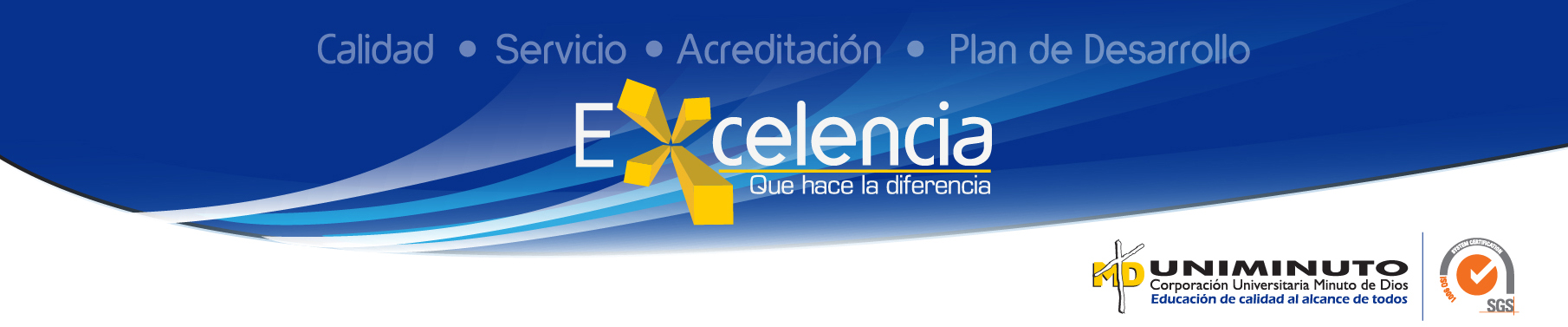 TRABAJO DE GRADOTítuloDISEÑO DE IMPLEMENTACIÓN DE CONTROL SOBRE LA DEPRECIACIÓN DE LOS ACTIVOS FIJOS A LA LUZ DE LA NORMA INTERNACIONAL DE INFORMACIÓN FINANCIERA EN LA EMPRESA SANTIAGO VÉLEZ & ASOCIADOS CORREDORES DE SEGUROS S.A.DESIGN OF IMPLEMENTATION OF CONTROL ON THE DEPRECIATION OF THE FIXED ASSETS IN THE LIGHT OF THE NORM INTERNATIONAL OF FINANCIAL INFORMATION IN THE COMPANY SANTIAGO VÉLEZ & ASOCIADOS CORREDORES DE SEGUROS S.A.AutorSilva, Lady.PublicaciónBogotá, Corporación Universitaria Minuto de Dios- UNIMINUTO U.V.D-, 2018. 45 páginas.Unidad PatrocinanteCorporación Universitaria Minuto de Dios (UNIMINUTO), Vicerrectoría  Académica  U.V.D.Palabras ClavesContabilidad, conciliación, causación.DescripciónLa práctica profesional desarrollada en la empresa Santiago Vélez & Asociados Corredores de Seguros S.A., desempeñando el cargo de asistente contable, busca implementar un control sobre la adecuada depreciación de los activos fijos en el último año a través de un inventario que se realizara bajo Norma Internacional de Información Financiera. Partiendo del análisis de las diversas circunstancias en el reconocimiento de los activos fijos y su depreciación a través de la práctica profesional y el manejo de la información en el software contable Helisa; el resultado parcial evidencia el vacío en la aplicación de la norma y del sistema de depreciación generando la necesidad de diseñar un control para los activos fijos.FuentesContenidosEn este informe de práctica se exponen los principales aspectos del proceso realizado, en la función de práctica en Donde Trabaja el Estudiante, en la empresa Santiago Vélez & Asociados Corredores de Seguros S.A en el periodo comprendido entre el 01 de septiembre de 2014 al 23 de junio de 2018. En el capítulo 1 se describe el entorno de la empresa Santiago Vélez & Asociados Corredores de Seguros S.A., donde se realizó la práctica, desempeñando el cargo de Asistente Contable en el área de contabilidad, se describe las responsabilidades fiscales, que grupo normas internacionales de información financiera pertenece, que sector, reseña histórica, misión, visión, organigrama, logros de la empresa, descripción del área funcional donde se evidencia la falencia que tiene la empresa, por ello se buscan tres autores que se encuentran relacionados con la problemática para poder establecer la problemática, de este modo hallar el objetivo general y especifico de la práctica.  En el capítulo 2 se presentan la descripción de las actividades realizadas durante la experiencia laboral, para ello se nombran las principales funciones con un breve resumen del procedimiento, lo que conlleva a establecer los aprendizajes, aciertos y desaciertos obtenido durante la práctica, un breve análisis de la relación de la teoría-práctica por cada una de las asignaturas vistas en la universidad, lo anterior se realiza con el fin de poder evidenciar de forma clara los beneficios logrados durante el trabajo de campo a nivel personal, profesional y laboral.	En el capítulo 3 se presentan las principales conclusiones del trabajo donde da respuesta al interrogante planteado debido a la problemática observada durante la practica en la empresa Santiago Vélez & Asociados Corredores de Seguros S.A., además establece los  aportes que deja la práctica profesional desde lo profesional, laboral y personal.Conclusiones Se puede concluir que la práctica en el lugar de trabajo del estudiante permite poder adquirir nuevas responsabilidades desde el área contable o administrativa de la empresa, ayuda a enriquecer la experiencia laboral del estudiante y permite que se adquieran habilidades y destrezas fundamentales como profesional y a nivel laboral. La universidad en mi proyecto de vida influencia de forma positiva ya que me ayudo a conocer con claridad lo que busco para mi vida, me ayudo a cumplir con la meta que tenía propuesta que es ser profesional y adquirir habilidades y destrezas como ser humano. La opción de grado me ayudo a diseñar un control en la empresa Santiago Vélez & Asociados Corredores de Seguros S.A. para la debida depreciación de los activos fijos de acuerdo a la sección 17 de NIIF para PYMES, lo que ayuda a generar que se realice una respectiva depreciación y de esta forma que la información que se suministra a terceros sea razonable. Para poder realizar el diseño del control de los activos fijos inicialmente lo que se hizo fue un inventario de lo que poseía la empresa, el cual se realizó con ayuda del área de sistemas para poder identificar el serial de cada equipo de cómputo y mueble y ensere; luego se comparó el inventario que se obtuvo con el cuadro de depreciación que se tiene, lo que resulto que muchos activos no se encontraran activados debido a que no cumplían con la política contable que tiene la empresa, que consiste en activarlos cuando su valor de compra superen las 50 UVT (Unidad de Valor Tributario), por último se comparó la depreciación del último año que se podía obtener mes a mes con los libros auxiliares y así confirmar que las cifras que se encontraban en los estados financieros correspondieran, sin embargo no fue satisfactorio esta comparación ya que se evidencia que la depreciación del equipo de cómputo presenta una diferencia. Adicional se da respuesta al interrogante planteado anteriormente es importante conocer el valor que se ha depreciado de más o de menos durante el último año ya que permite establecer el valor que se debe ajustar en el siguiente año contable y así poder obtener cifras reales con respecto a la depreciación. 